UNDERSTANDING & RESPECTING OTHERS
Kindness Club MeetingAll Activities, tools, etc. shown here are suggestions.  Please feel free to substitute and/or modify as needed. Visit your Resource Library for tools, videos, speaker ideas, etc.

If your meetings are online, be sure to notify parents in advance about any materials needed so club members have supplies ready. UNDERSTANDING & RESPECTING OTHERS:  Realizing that everyone is important and has something to contribute; interacting with a sense of curiosity so we can hear, see, and learn from each other.“Check in” Connection activity - how are you feeling? Take a minute to get connected before we begin our meeting. Thumbs up/down, a game, discuss, journal, or take a moment to contemplate – can be quick & powerful.



KM365 Tool Focus and get present with breathing/movement from the KM365 online toolbox or use your own.

Review & Intro Review Self Navigation (last month’s topic) and tie it into Respecting and Understanding Others (video you like, KM365 PowToon, dialogue, etc.). You might find material by researching Inclusion and Belonging, Celebrating Diversity, Developing Positive Relationship Skills, Active Listening.


Understanding/Personalization Fun activity, game, story, dialogue/share, drawing, journaling, etc.: what does it mean to RESPECT and UNDERSTAND OTHERS for ME? How have I done this in the past, and how might I do more / differently in the future? How do I respond when people or things are different from the way I know them?  What tools do I use (or want to use)?

Non-Profit Speaker, Video, or Discussion Bring a speaker in, show a video from the Resource Library, or lead a discussion on Understanding & Respecting Others.



“Kindness in Action” Project or experience - create a hands-on project/experience in support of the speaker or about the topic of Understanding & Respecting Others.







Reflection Discussion from KM365 Reflection Prompts (found in the resource library for your age group).

Peace Pledge Read Peace Pledge together (the one created by Kids for Peace on the dashboard or one your group created).

Wrap Up Photos, certificates of appreciation, handouts. Please remember to post, and turn in your monthly reporting!
Contact Ambassador Support at AmbassadorSupport@kindnessmatters365.org for questions or comments. 😊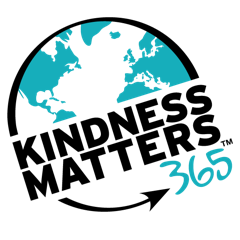 Your Notes